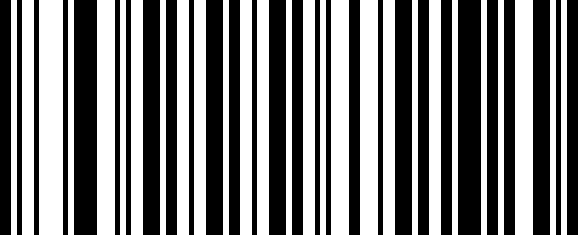 000A0Version（custom）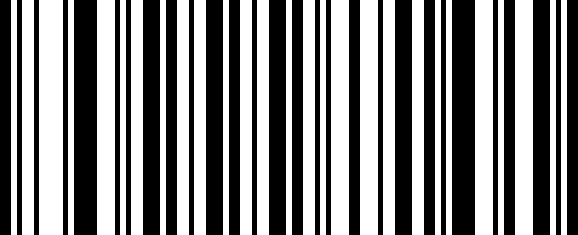 000A1Display inward character string（custom）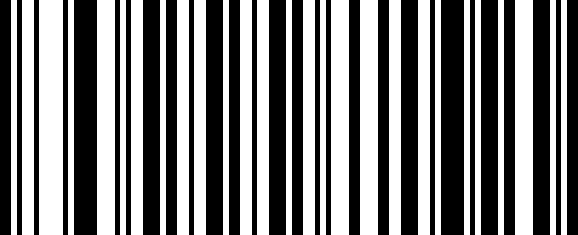 000A2Display series number（custom）000B0Factory Default000600PS2000601RS-232000602USB-HID013300Default Scan Mode013301Single not triggeredNot：CCD inapplicability013302Key DelayNo：CCD inapplicability013303Key Delay not triggeredNot：CCD inapplicability013304Continuous Scan Mode013305Auto flashing014201Sound OnDefault014200Sound Off014300High Volume Sound014301Low Volume Sound01400Code ID Offdefault01401Code ID On01402Rear Code ID On0005000EnglishDefault0005001Canada-French0005002Netherlands-Dutch0005003Spain-Spanish0005004Argentina-Latin American0005005Brazil-Portuguese0005006Denmark-Danish0005007UK-English0005008Italy-Italian0005009France-French0005010Germany-German0005011Norway-Northern Sami0005012Sweden,Finland-Swedish,Finnish0005013Slovakia-Slovak	0005014Portuguesa-Portuguese0005015Czech Republic-Czech0005016Belgium -Dutch0005017Turkey-F0005018Turkey-Q0005019Poland-Polish0005020Switzerland –German,French0005021Croatia-Srb-Crt0005022Hungary -Hungarian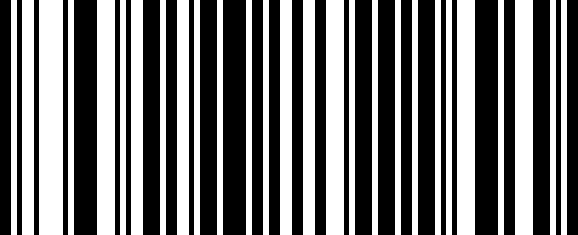 0005023Japan-Japanese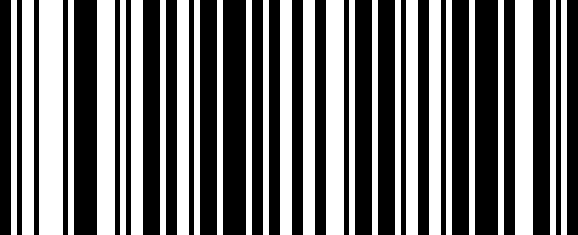 0005024Russia-Russian000701Baudrate600bps000702Baudrate1200bps000703Baudrate2400bps000704Baudrate4800bps000705Baudrate9600bpsDefault000706Baudrate19200bps000707Baudrate38400bps000708Baudrate57600bps000709Baudrate115200bps001200Serial Port no Check001201Serial port :XON/OFF001202Serial port:RTS/CTS001203Serial port:ACK/NAK0013020Serial port handshake timeout 2S0013050Serial port handshake timeout 5S001500Fastest transmit rate001502Medium transmit rate Default001504Lower transmit rate001506Lowest transmit rate00161Forward image identifyDefault00160Reverse image identify00221Enable code3900220Disable code390031mcode39 IDAs m00231Enable code39FullASCIIDefault00230Disable code39 FullASCII00240Disable code39 MOD43CheckDefault00241Enable code39 MOD43Check00251Enablecode39transmit check00250Disable code39transmit check00280Disable code39transimit *default00281Enable code39transimit*00331Enable code39Multiple verify00330Disable code39Multiple verify default02080DisableTWO replace 2 in Code 3902081EnableTWO replace 2 in Code 3901950Disable code32Default01951Enable code32Note:will affect Code390212M\tCode39 TABMode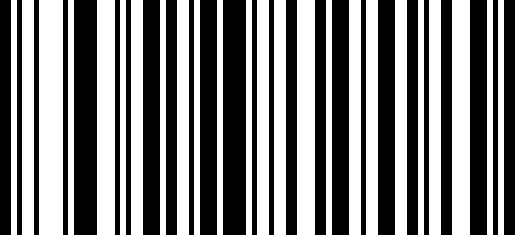 00321code39Minimum length 1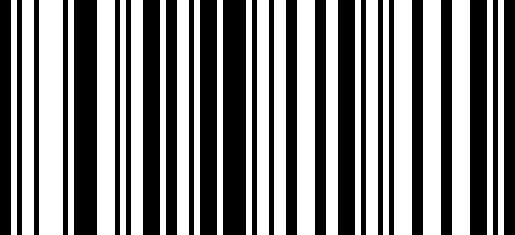 00322code39 Minimum length 2Default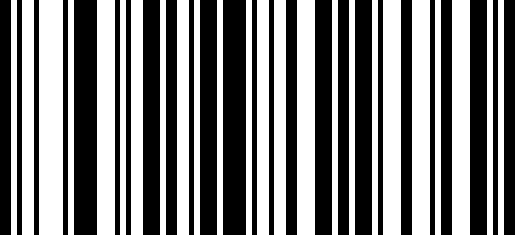 00323code39 Minimum length 300341Enable UPC-ADefault00340Disable UPC-A0049eUPC-AIDAs e00391Enable UPCAChange to EAN1300390Disable UPCAChange to EAN13Default00421Transmit UPCACheck digitDefault00420NO-Transmit UPCACheck digit00400UPCADisplay system digit00401UPCAHide system digit00351Enable UPC-EDefault00350Disable UPC-E0050fUPCEID As f00381Enable UPCE Change to UPCA00380Disable UPCE Change to UPCA Default00361Enable EAN13Default00360Disable EAN130051dEAN13ID As d00461Transmit EAN13Check digitDefault00460No-Transmit EAN13Check digit00481
Enable EAN13Change to ISBN00480Disable EAN13Change to ISBNDefault01501Enable EAN13Change to ISSN01500Disable EAN13Change to ISSNDefault00541Enable EAN13Multiple verify00540Disable EAN13Multiple verifyDefault00371Enable EAN8Default00370Disable EAN80052cEAN8IDAs c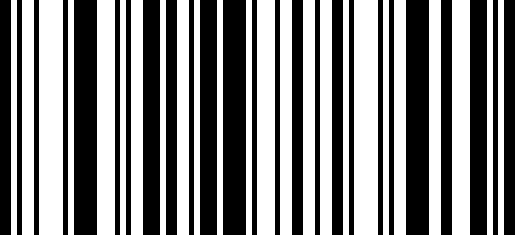 00571EAN8 Transmit check digitDefault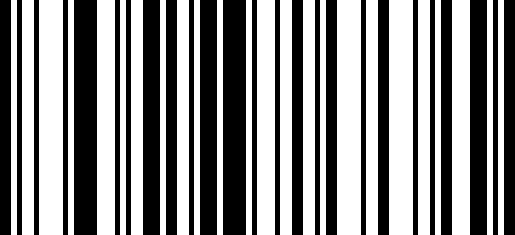 00570EAN8 No-Transmit check digit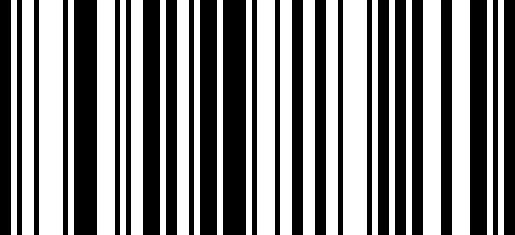 00561EAN8 Hide system digit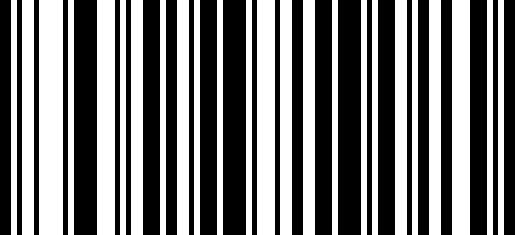 00560EAN8 display system digitDefault00552Enable Fifth digit additional character00551Enable Second digit additional character00553Enable 2nd& 5th digit additional character00550Disable additional characterDefault00621Enable code93Default00620Disable code930066icode93ID As i00681Enable code93Multiple verify00680Disable code93Multiple verifyDefault01901Enable Code 93MOD47Default 01900Disable Code 93 MOD4700691Enable code128Default00690Disable code1280081acode128ID As a00840Disable code128 Multiple verifyDefault00841 Enable code128 Multiple verify00851Enable codabarDefault00850Disable codabar0094vcodabarID As v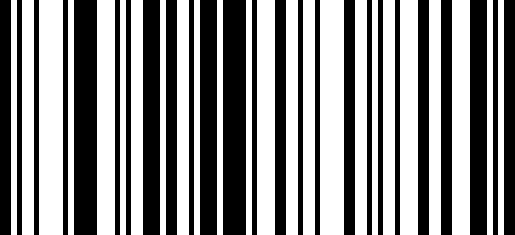 00874Codabar Minimum length 400861Codebar start/stop character tansmission00860Codabartart/stop character without tansmissionDefault00951Enable codabar Multiple verify00950Disable codabar Multiple verify Default00961Enable interleaved 2 of 5 Default00960Disable interleaved 2 of 5 0104nInterleaved 2 of 5ID As n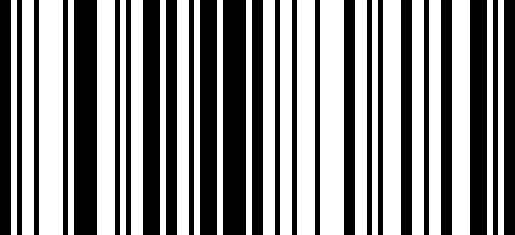 00974Interleaved 2 of 5Minimum length 401050Disable Interleaved 2 of 5 multiple verify Default01051Enable Interleaved 2 of 5 multiple verify 01061Enable industrial 2 of 5Default01060Disable industrial 2 of 50113oIndustrial 2 of 5ID As o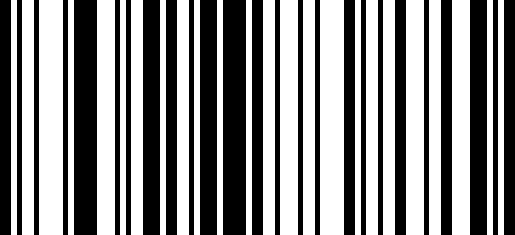 01073Industrial 2 of 5 minimum length 301141Enable Industrial 2 of 5 multiple verify01140Disable Industrial 2 of 5 multiple verifyDefault
01151Enable MSI01150Disable MSIDefault0053sMSIID As s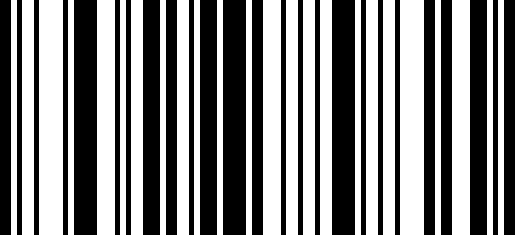 01184MSI minimum length 401250 Disable MSI Multiple verify01251Enable MSI Multiple verify Default01161Enable Plessey01160Disable PlesseyDefault0117tPlesseyID As t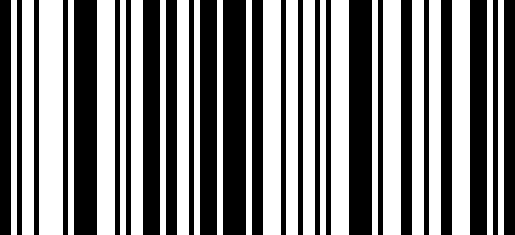 01193Plessey Minimum length 301240Disable PlesseyMultiple verifyDefault01241Enable PlesseyMultiple verify01261Enable code11default01260Disable code110131ucode11ID As u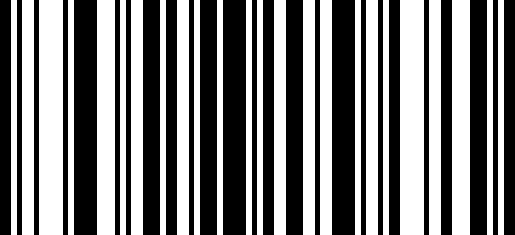 01284Code11 Minimum length 401320Disable code11 Multiple verifyDefault01321Enable code11 Multiple verify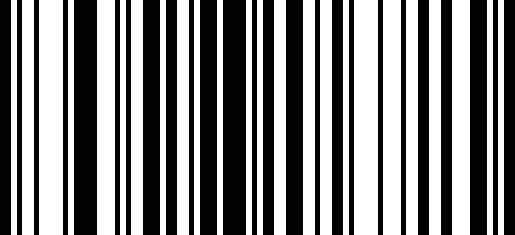 01271Code11 Auto CK Check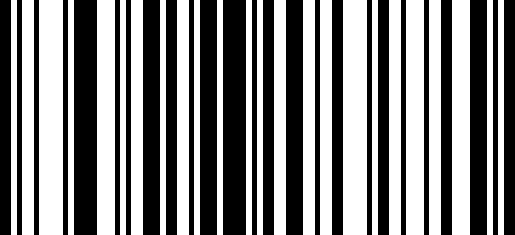 01272Code11  C CheckDefault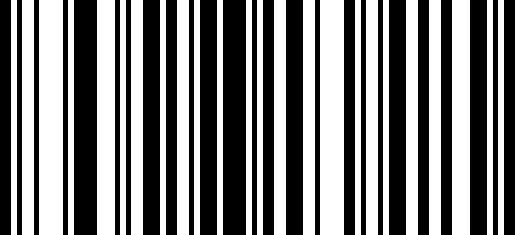 01273Code11  CK Check01461Enable  Matrix 25Default01460Disable  Matrix 25Default00147q Matrix 25ID As q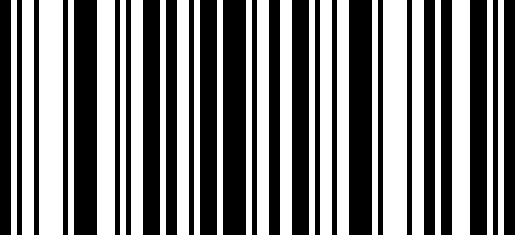 01482Matrix 25 Minimum length 2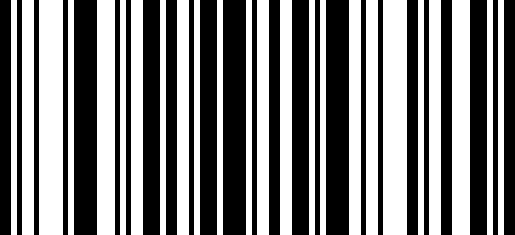 01483Matrix 25 Minimum length 3
01571Enable postal 2501570Disable postal 25Default0158rPostal 25ID As r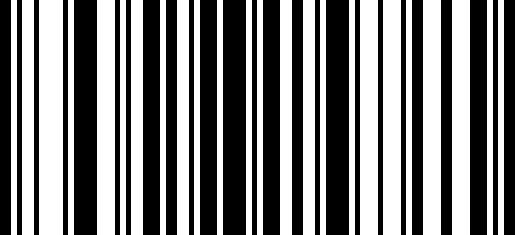 01595Postal 25 Minimum length 5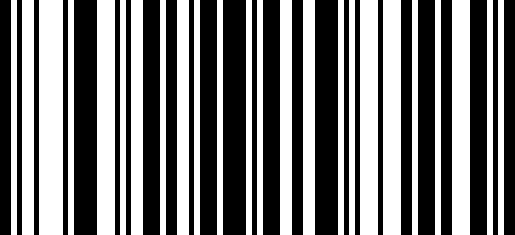 01597Postal 25 Minimum length 701871Enable aerial2501870Disable aerial25Default0188pAerial 25ID Asp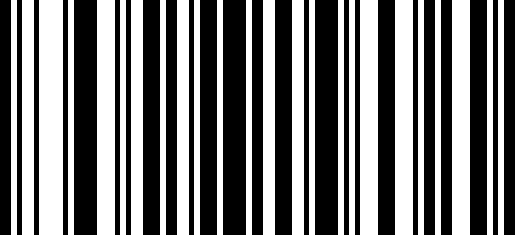 01897 Aerial 25  Minimum length 701671(only SUC2，CCD)Enable GS1 Omnidirectional01670(only SUC2，CCD)Disable GS1 OmnidirectionalDefault0168j(only SUC2，CCD)GS1 OmniID As j01771(only SUC2，CCD)Enable GS1 Limited01770(only SUC2，CCD)Disable GS1 LimitedDefault0178k(only SUC2，CCD)GS1 LimitedID As k01640FUNC cast light upon cancelDefault0160049FUNC1 Replace with 10161050FUNC2 replace with 20162051FUNC3 replace with 30163054FUNC4 replace with 40182013Disable Enter replace Default0182055Enter replace with 50201xDisplay Code Front CharacterDefault0200[SPACE]Hide Code Front Blank0203Display Code Rear characterDefault0202[SP]Hide Code Rear Character0205-Display Characters inside Code Default0204-Hide – inside code020600Disable A replace 0 in codeDefault02060AEnable A replace 0 in code02070Disable One replace 1 in codeDefault02071Enable One replace 1 in code02090Remain character before 12345Default02091Remove character before 1234502301Enable USB fast data uploadDefault02300Disable USB fast data upload02311Enable IR Auto-sensingDefault02310Disable IR Auto-sensing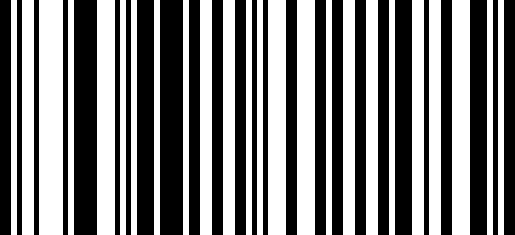 023300Display rear charactersDefault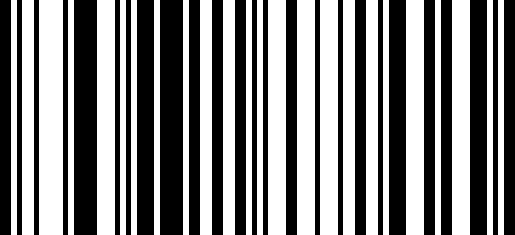 023305Hide rear 5 characters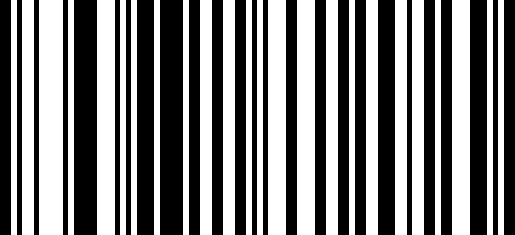 023301Hide rear 1 character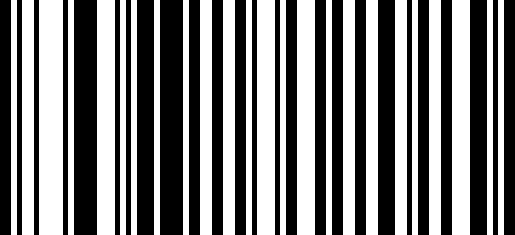 023400Display front characters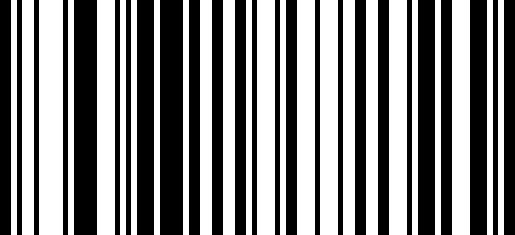 023405Hide front 5 characters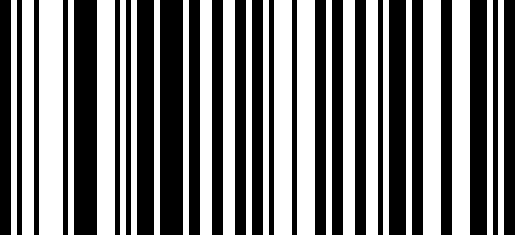 023900Display middle charactersDefault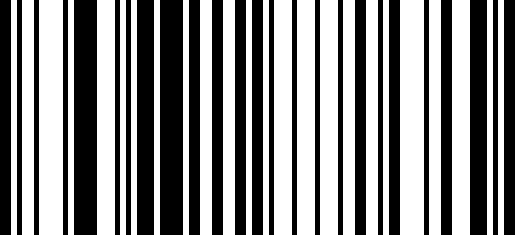 023905Hide 5 middle characters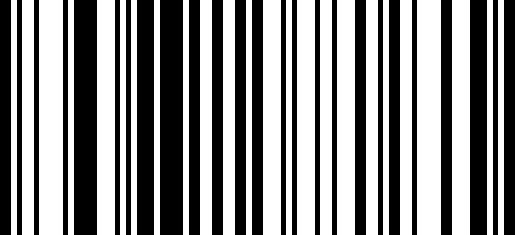 024004Forward start from 4th character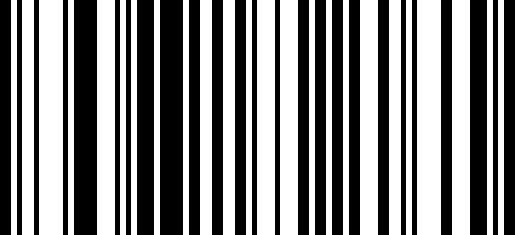 023530Trigger timeout 3sLaser default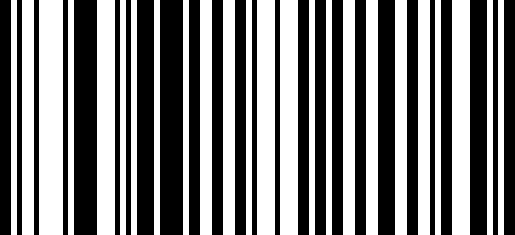 023500None trigger timeoutCCD default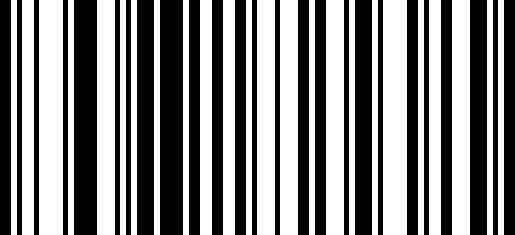 023550Trigger timeout 5sLaser 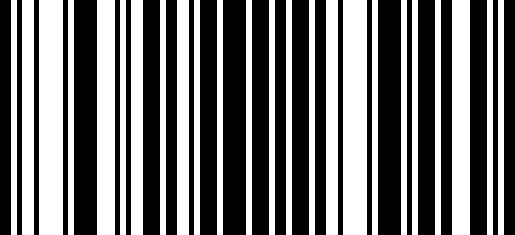 02361All EAN change to ISBN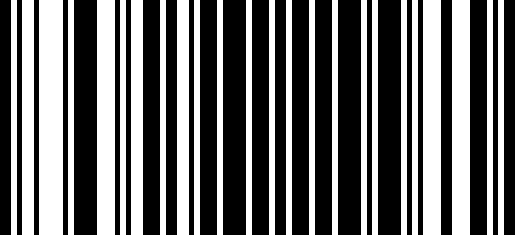 02360Disable EAN change to ISBNDefault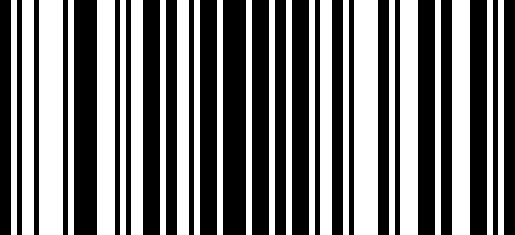 02371All EAN change to ISSN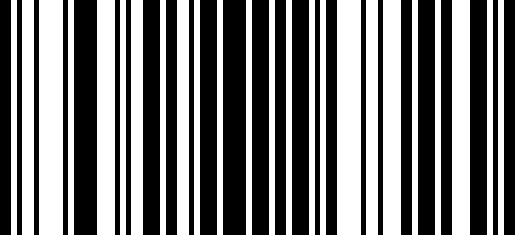 02370Disable EAN change to ISSNDefault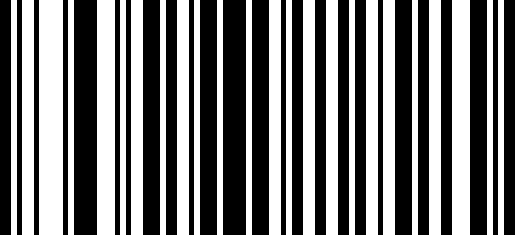 02501Enable upload setting barcodes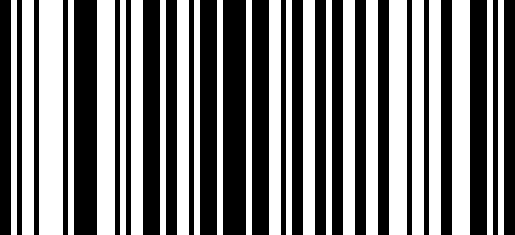 02500Disable upload setting barcodesDefaultWireless Scanner special SettingsWireless Scanner special SettingsWireless Scanner special Settings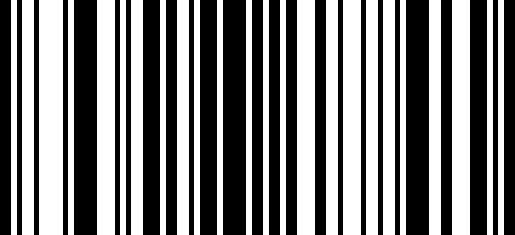 03010设置本机地址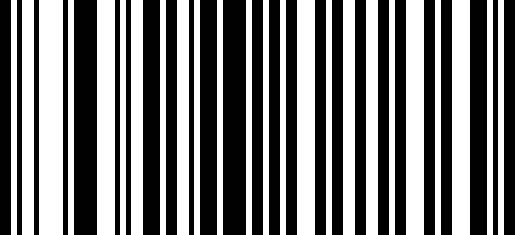 03000Compulsory pairing （Clear previous pair）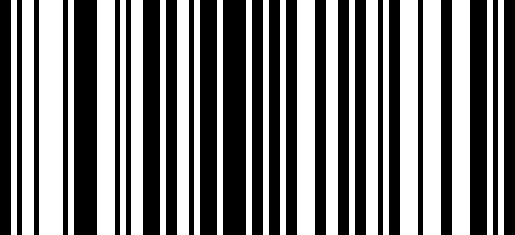 03001Pair（None paired device）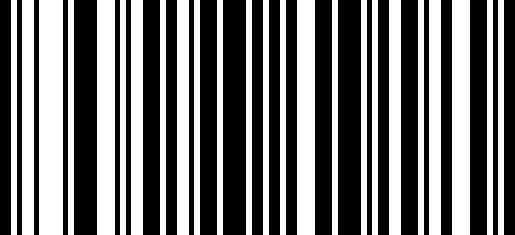 03060Display stored data quantity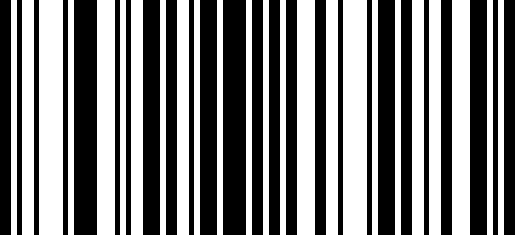 03061Quantity of available data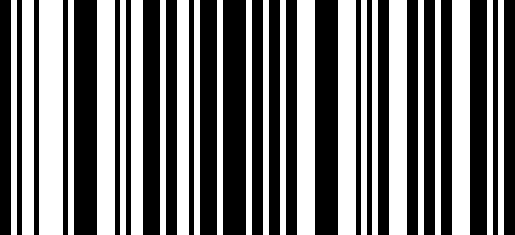 03062Display receiver address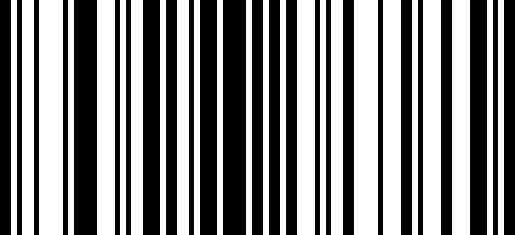 03063Display transmitter address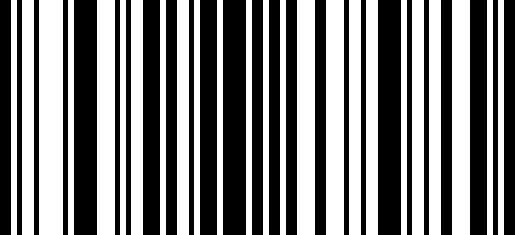 03011Dongle AddressPrefix/Suffix SettingPrefix/Suffix SettingPrefix/Suffix Setting0211@[ETX]所有条码后添加ETX0212@\rCR0213@\r\nCR+LF0211@[ETX]All barcodes(rear) add ETX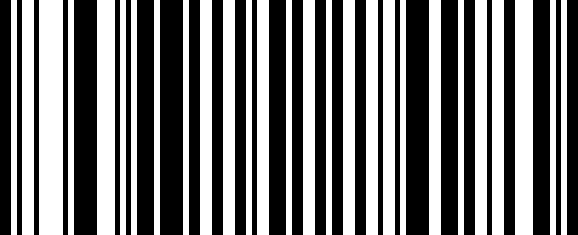 02160081All barcodes(front) addF2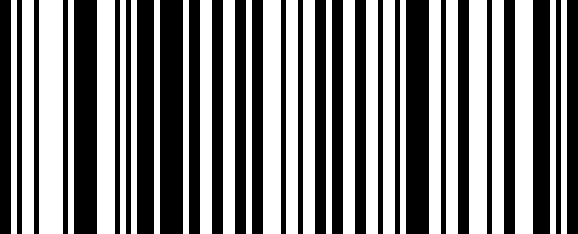 02110081All barcodes(rear) addF20210@Cancel all barcodes(rear) format character0217@[STX]Add STX before barcodes0215@Cancel all boots before barcodes02240Add prefix02241Add suffix02242Exit add pre/suffix Mode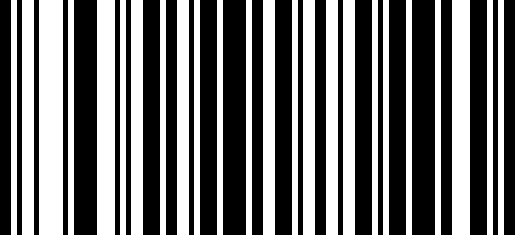 02220Clear all prefix02200Clear all suffixCharacterCharacterCharacter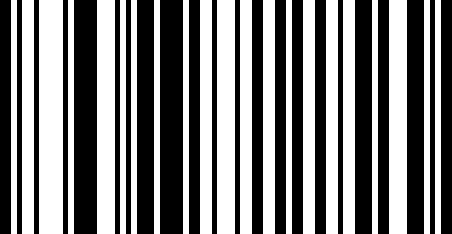 1001SOHNote：Used to add Prefix/Suffix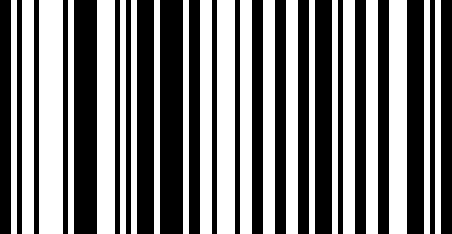 1002STXNote：Used to add Prefix/Suffix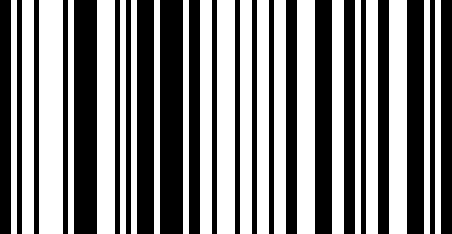 1003ETXNote：Used to add Prefix/Suffix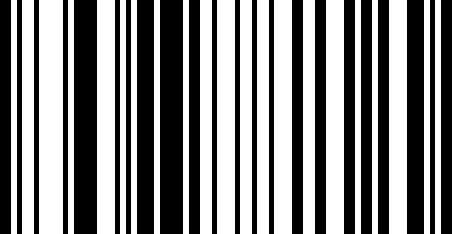 1004EOTNote：Used to add Prefix/Suffix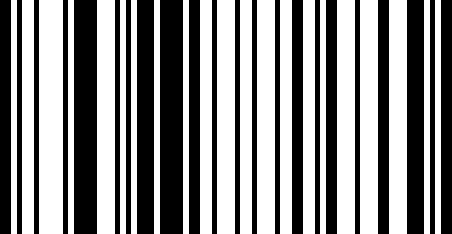 1005ENQNote：Used to add Prefix/Suffix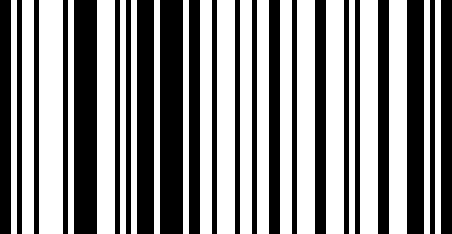 1006ACKNote：Used to add Prefix/Suffix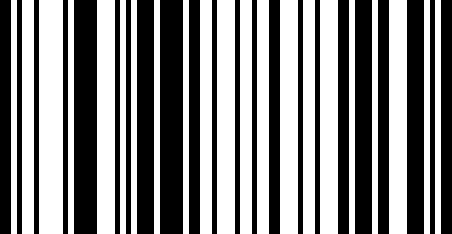 1007BEL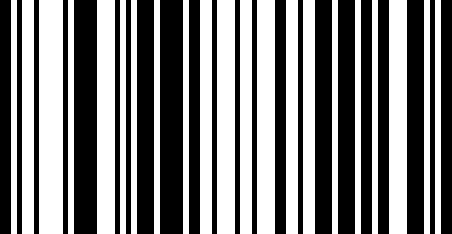 1008Backspace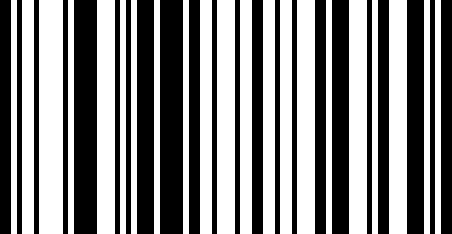 1009TAB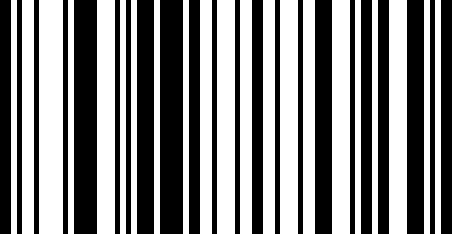 1010Line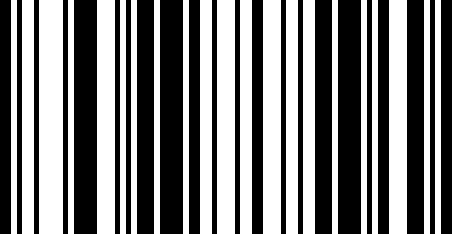 1011VT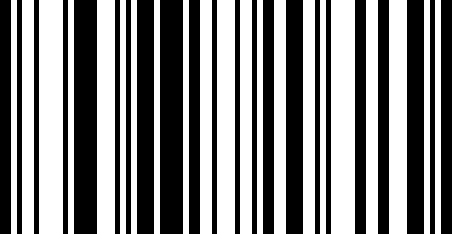 1012FF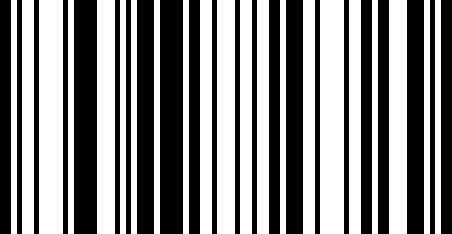 1013Enter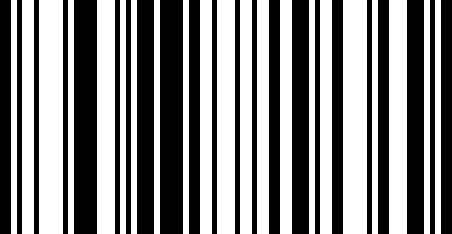 1014SO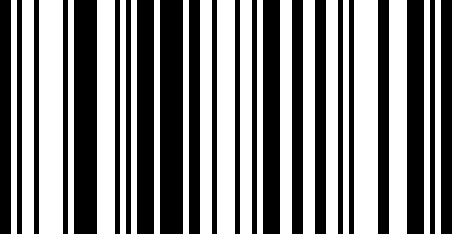 1015SI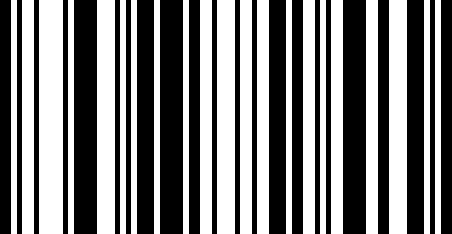 1016DLE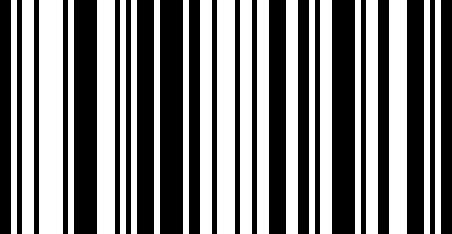 1017DC1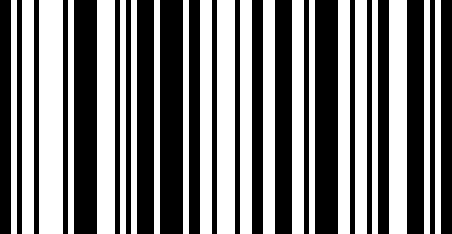 1018DC2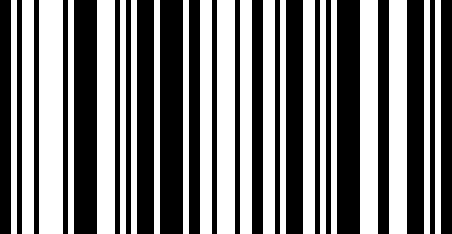 1019DC3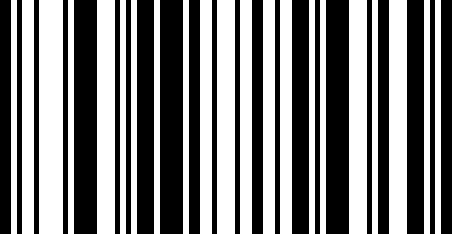 1020DC4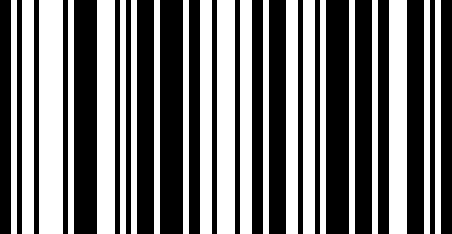 1021NAK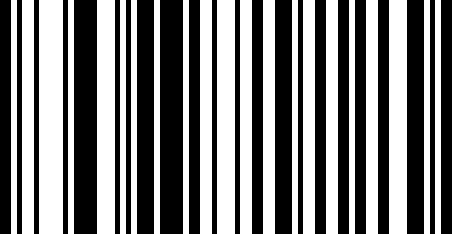 1022SYN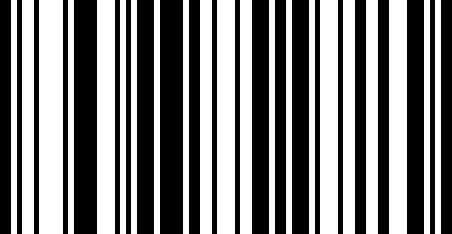 1023ETB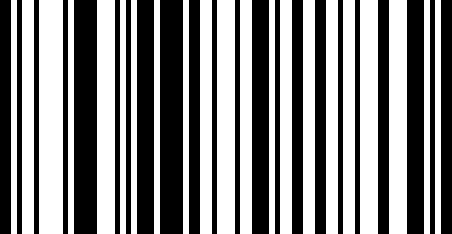 1024CAN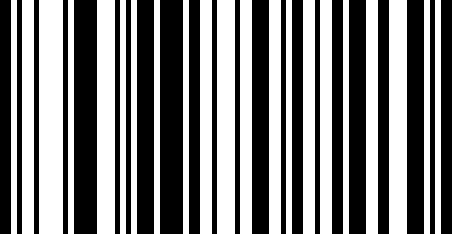 1025EM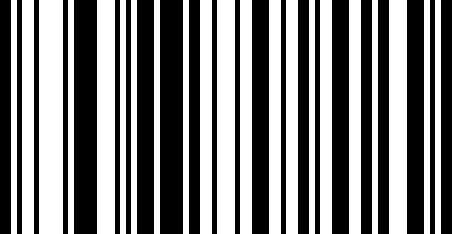 1026SUB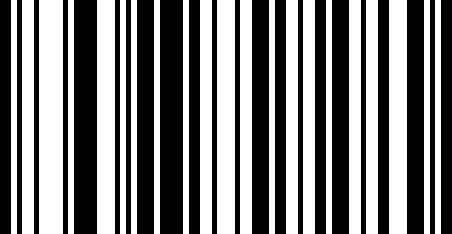 1027ESC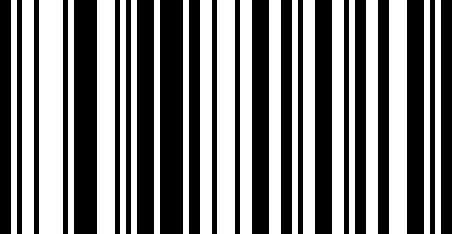 1028FS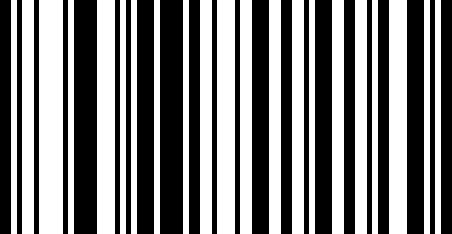 1029GS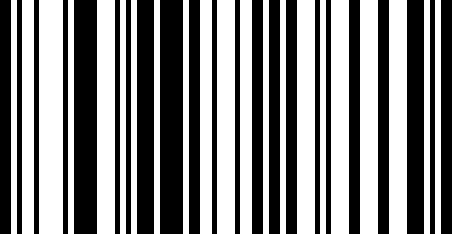 1030RS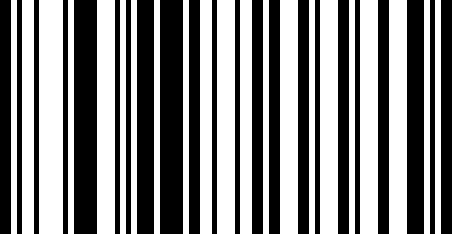 1031US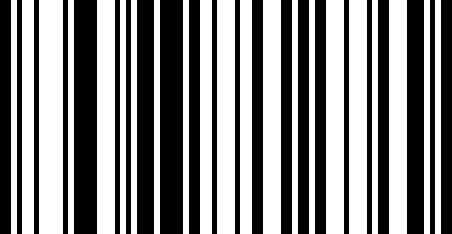 1032SPACE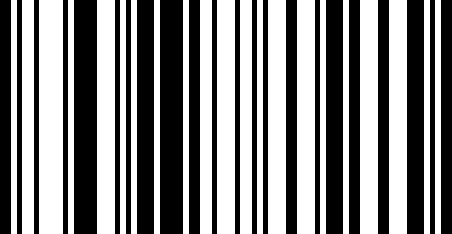 1033!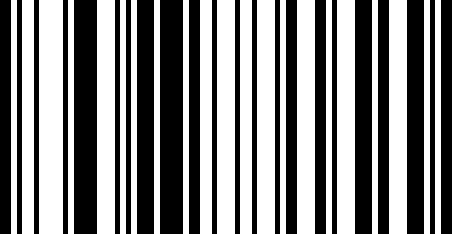 1034“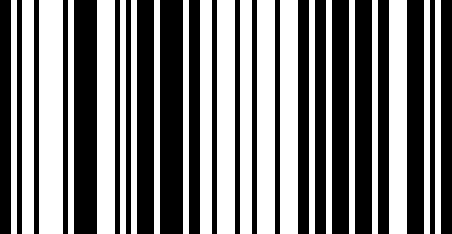 1035#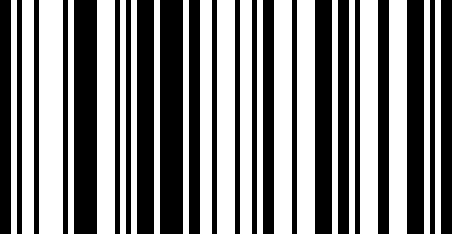 1036$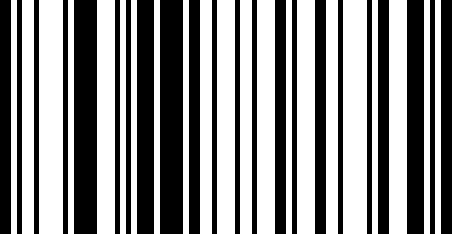 1037%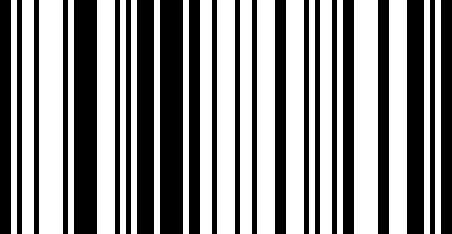 1038&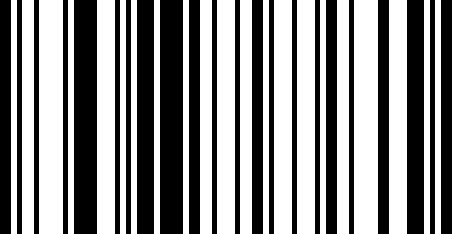 1039‘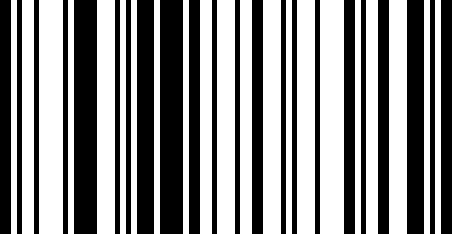 1040(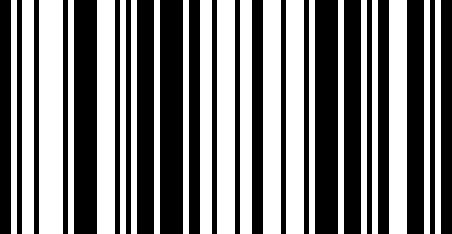 1041)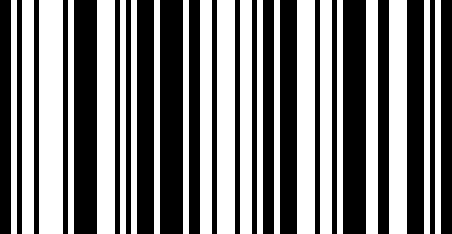 1042*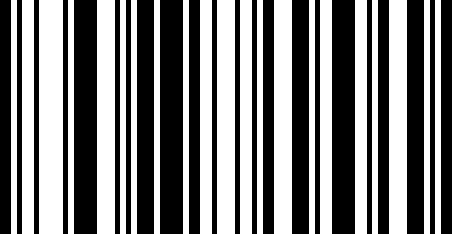 1043+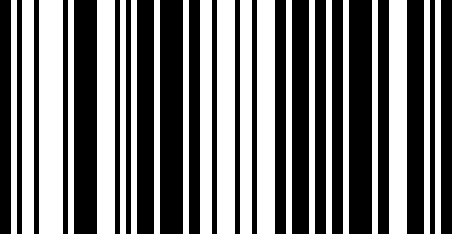 1044,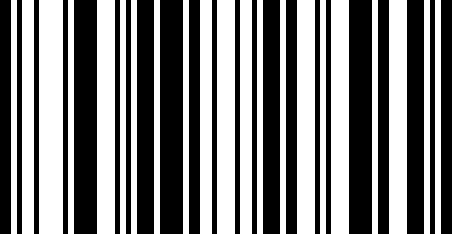 1045-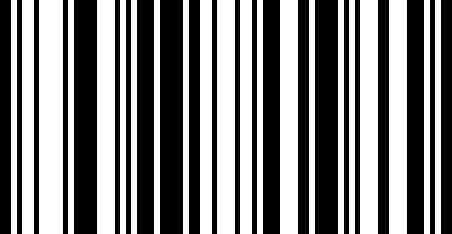 1046.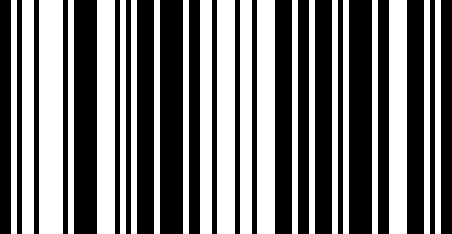 1047/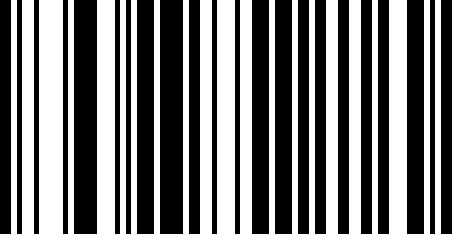 10480Note:Used to setAddrass/prefix/suffix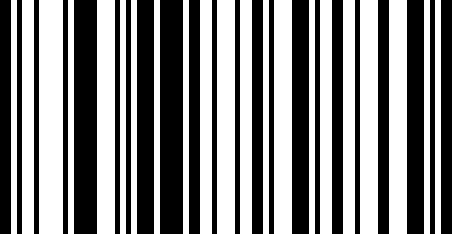 10491Note:Used to setAddrass/prefix/suffix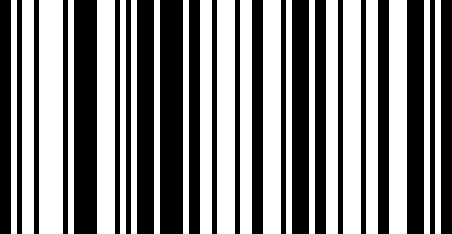 10502Note:Used to setAddrass/prefix/suffix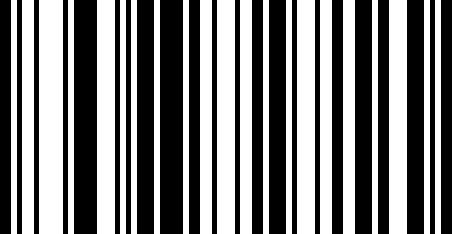 10513Note:Used to setAddrass/prefix/suffix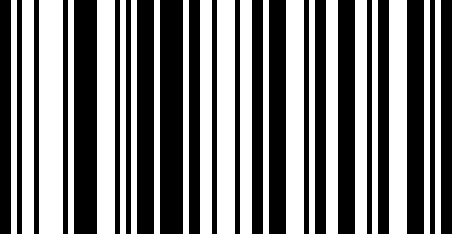 10524Note:Used to setAddrass/prefix/suffix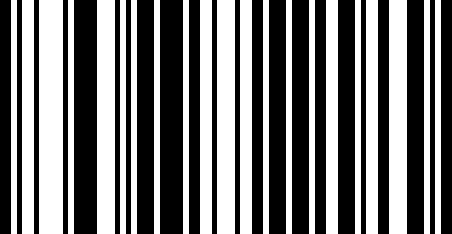 10535Note:Used to setAddrass/prefix/suffix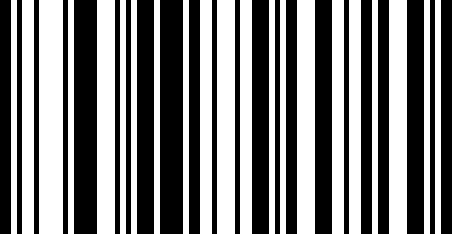 10546Note:Used to setAddrass/prefix/suffix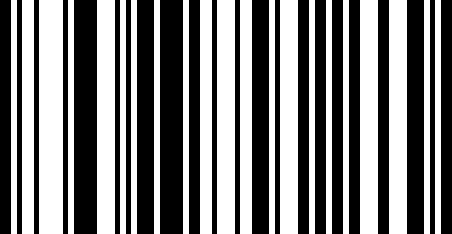 10557Note:Used to setAddrass/prefix/suffix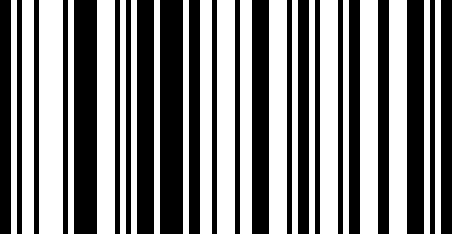 10568Note:Used to setAddrass/prefix/suffix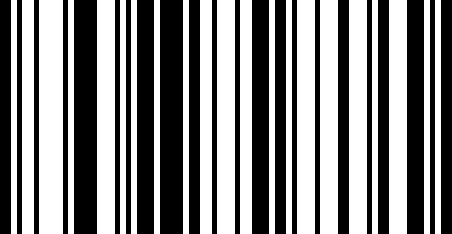 10579Note:Used to setAddrass/prefix/suffix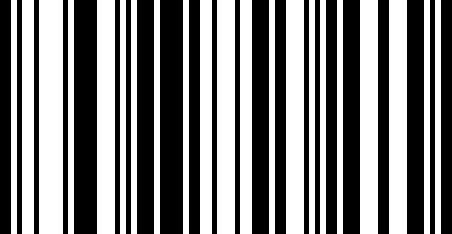 1058: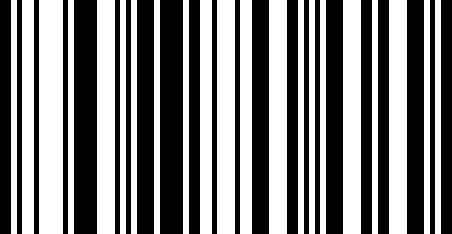 1059;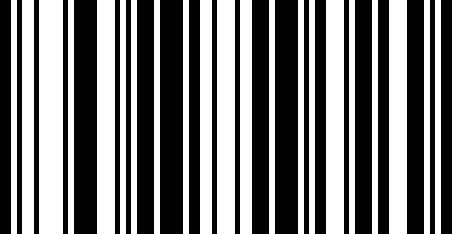 1060<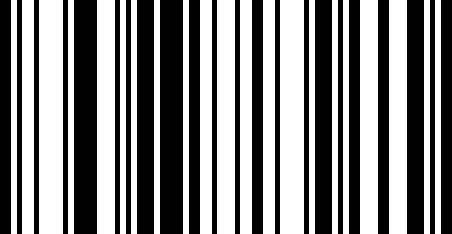 1061=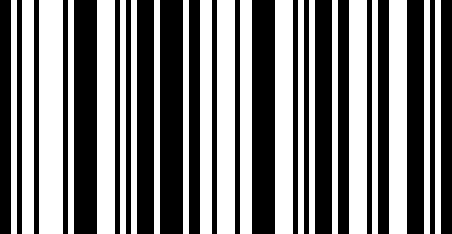 1062>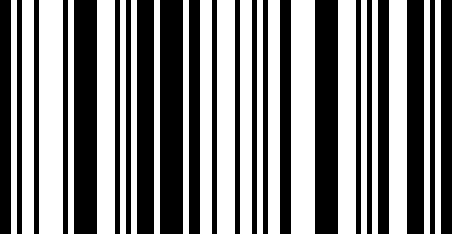 1063?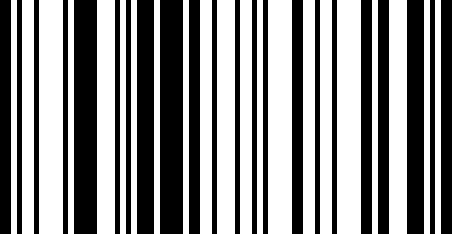 1064@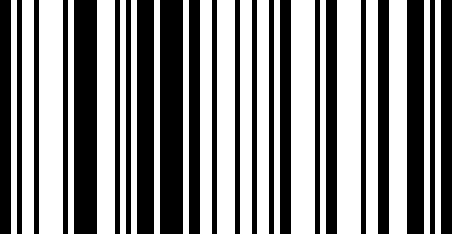 1065A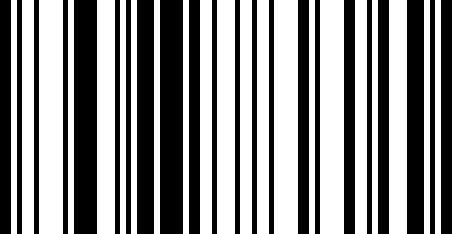 1066B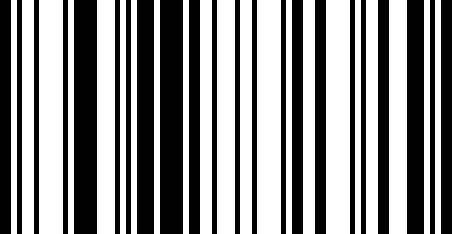 1067C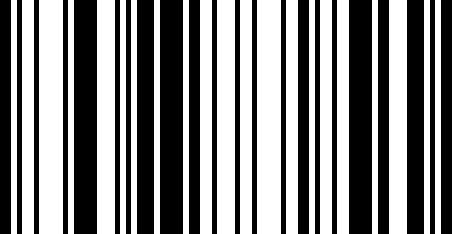 1068D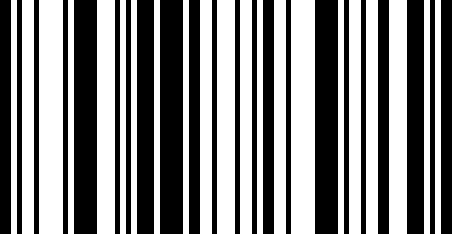 1069E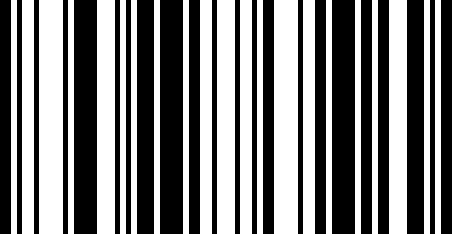 1070F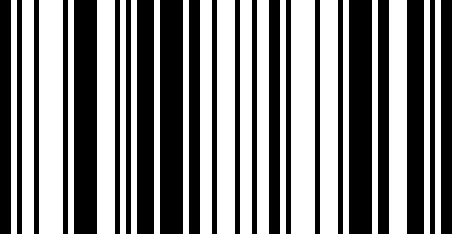 1071G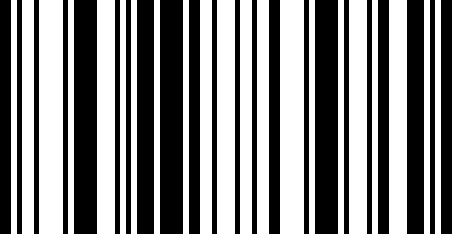 1072H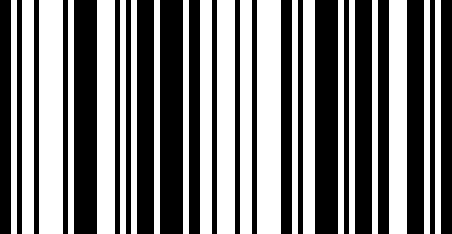 1073I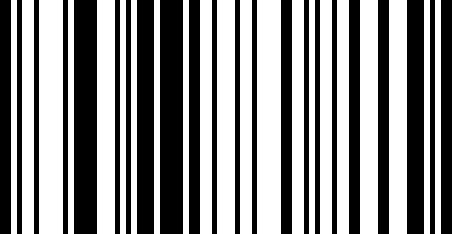 1074J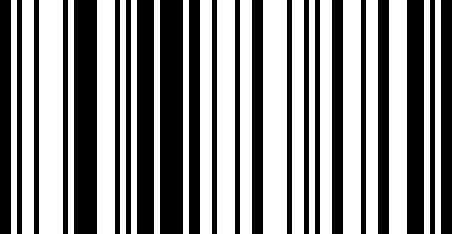 1075K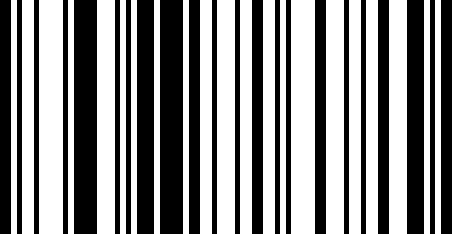 1076L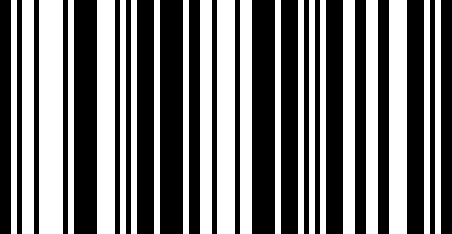 1077M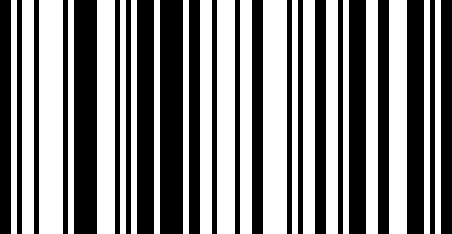 1078N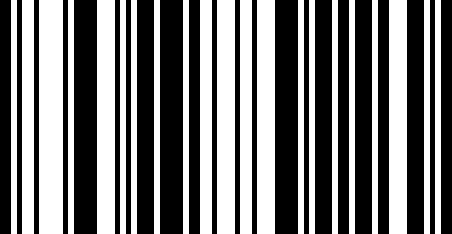 1079O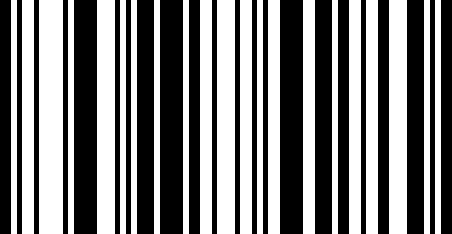 1080P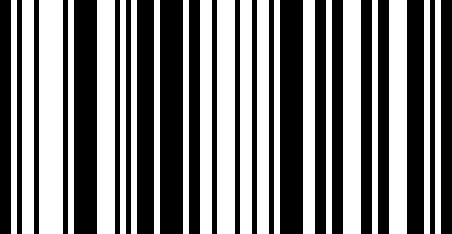 1081Q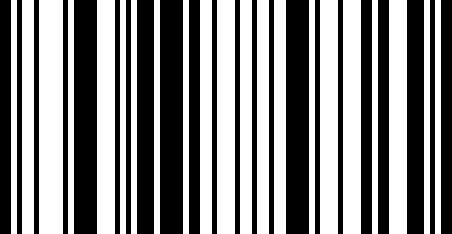 1082R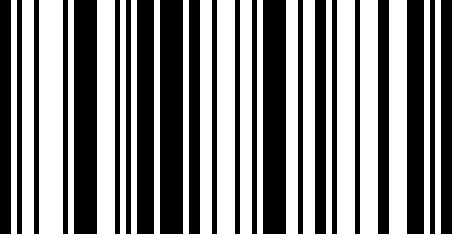 1083S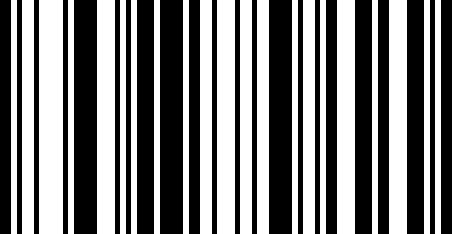 1084T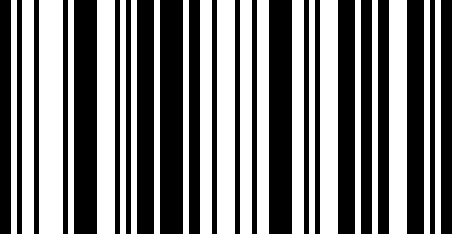 1085U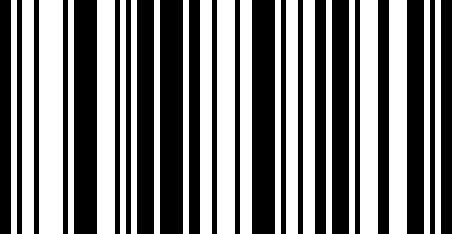 1086V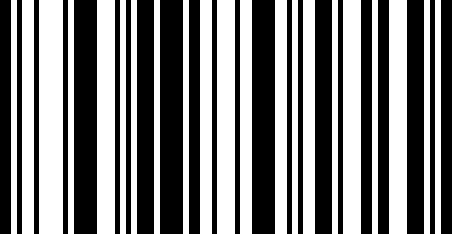 1087W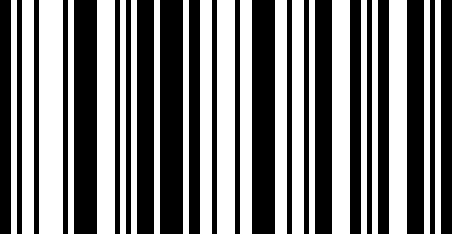 1088X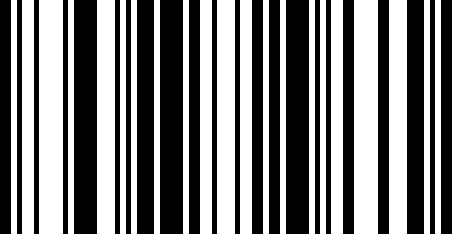 1089Y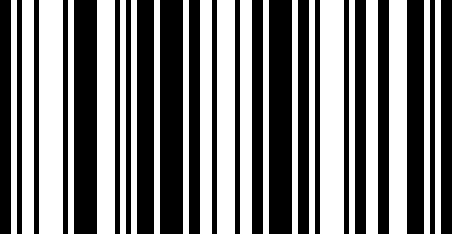 1090Z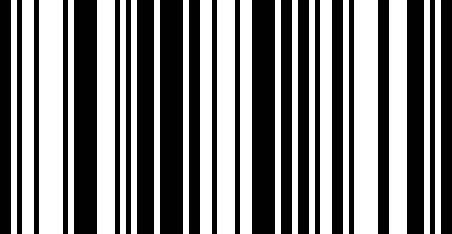 1091[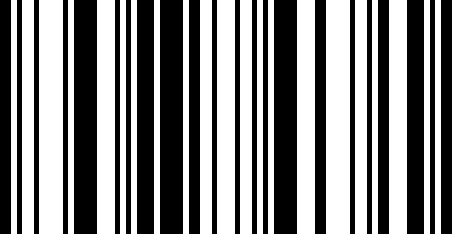 1092\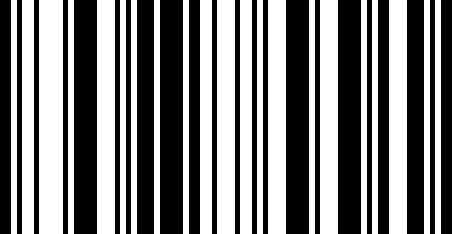 1093]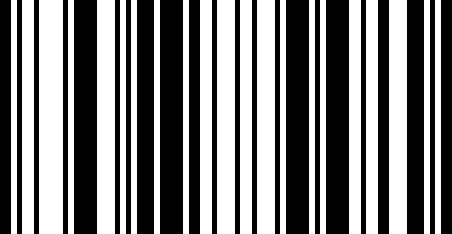 1094^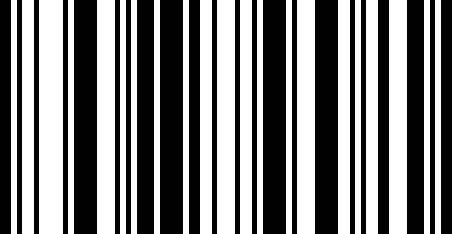 1095_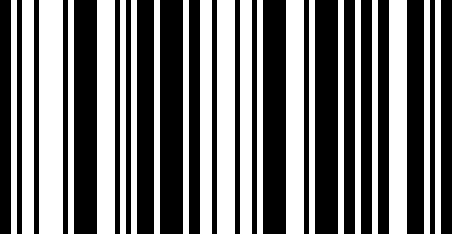 1096`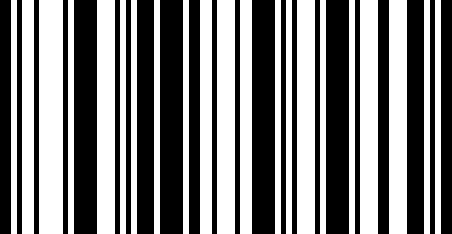 1097a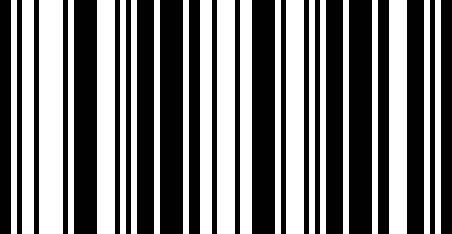 1098b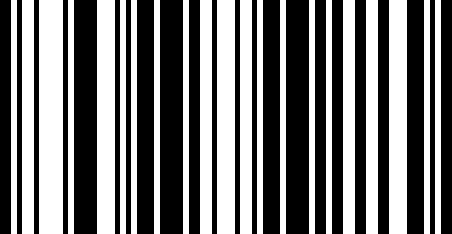 1099c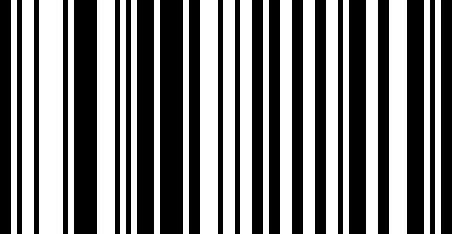 1100d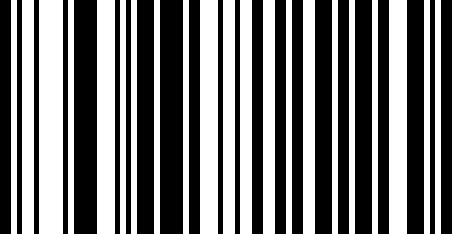 1101e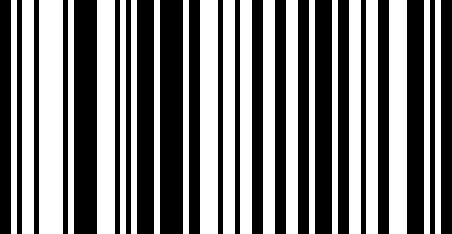 1102f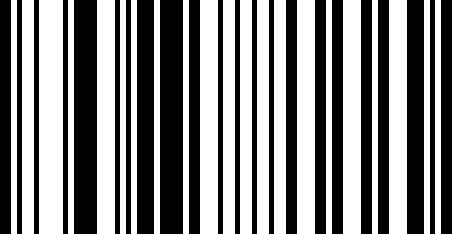 1103g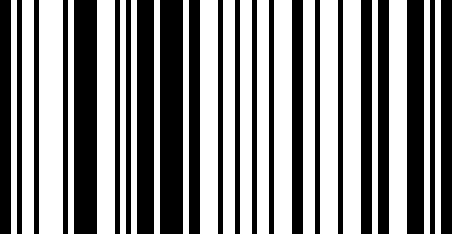 1104h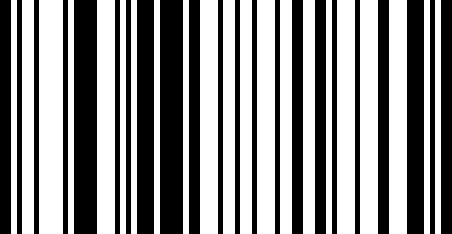 1105i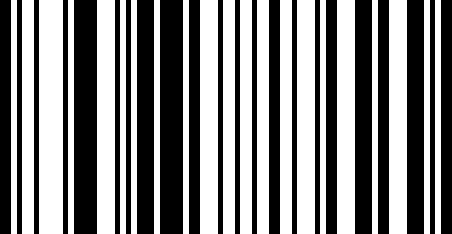 1106j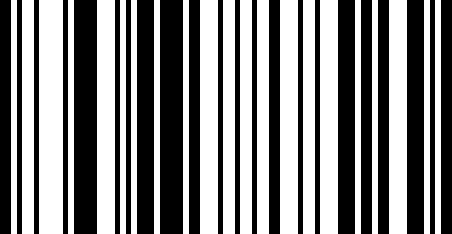 1107k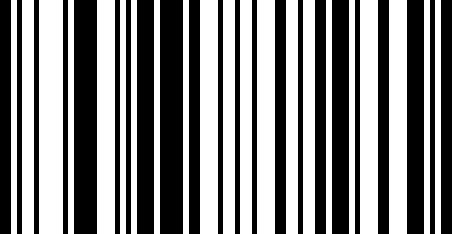 1108l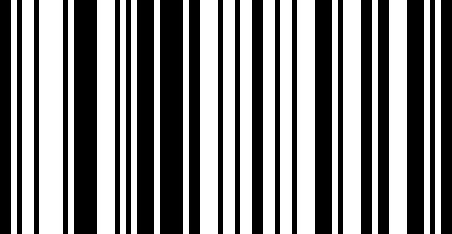 1109m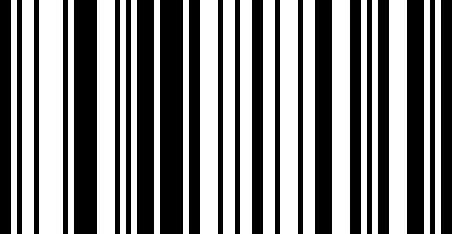 1110n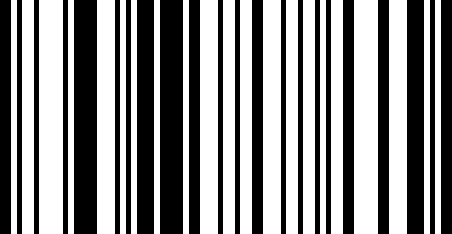 1111o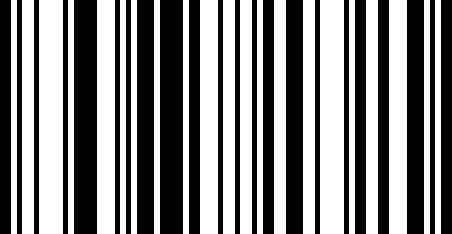 1112p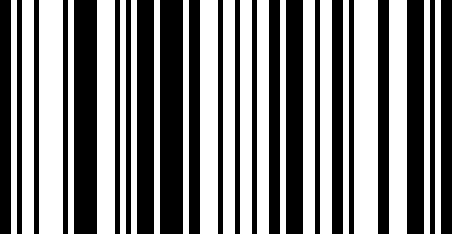 1113q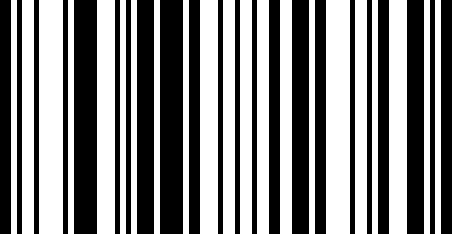 1114r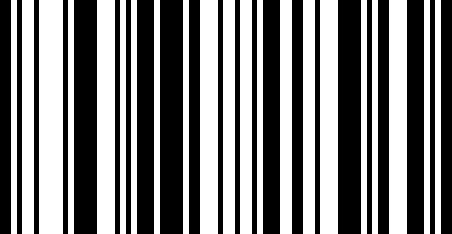 1115s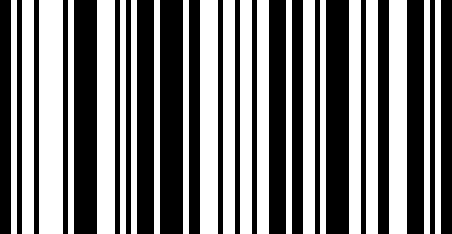 1116t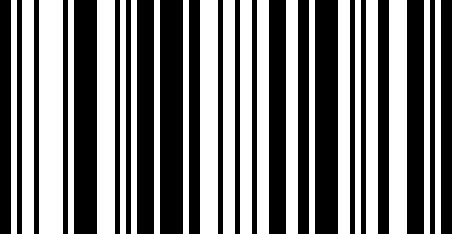 1117u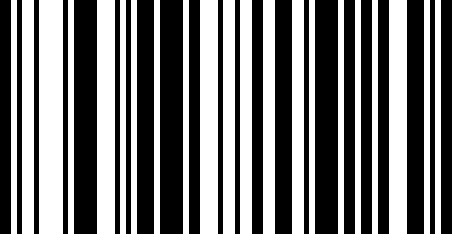 1118v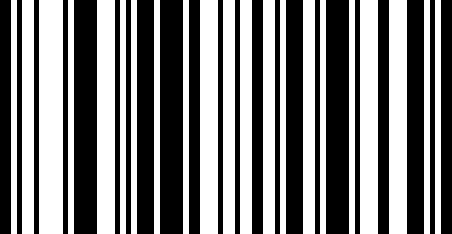 1119w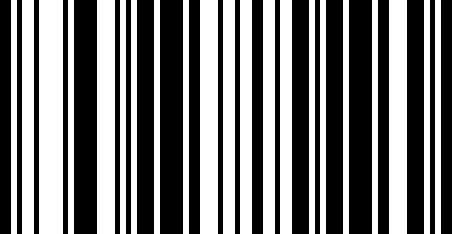 1120x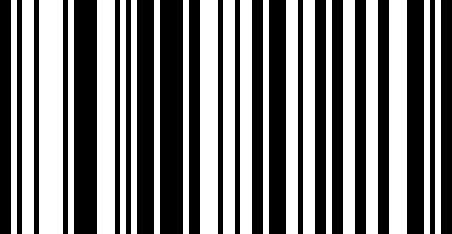 1121y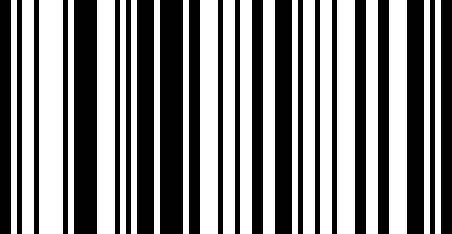 1122z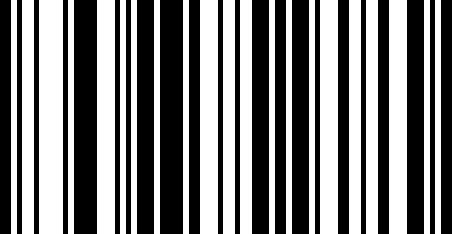 1123{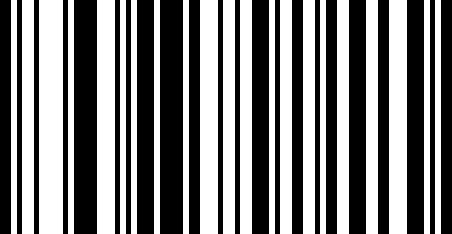 1124|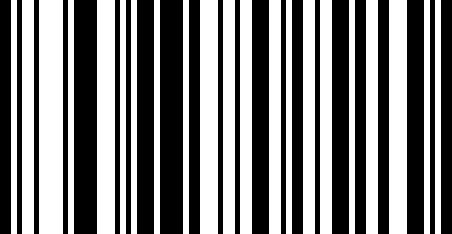 1125}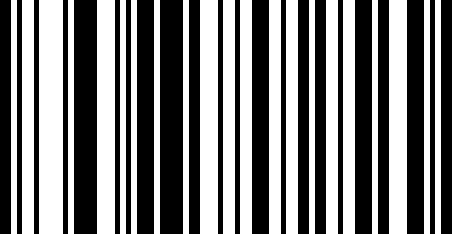 1126~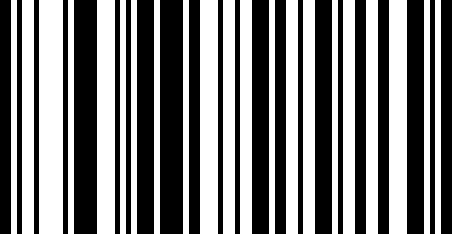 1127Delete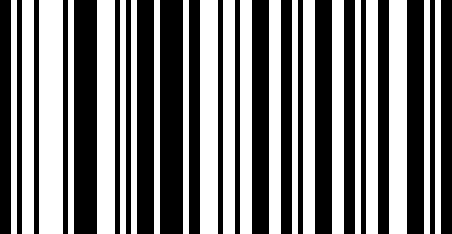 1128F1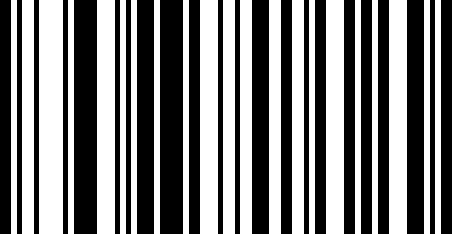 1129F2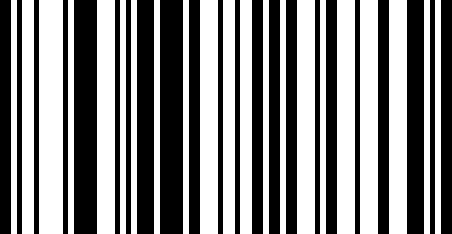 1130F3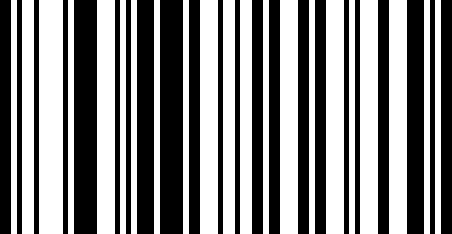 1131F4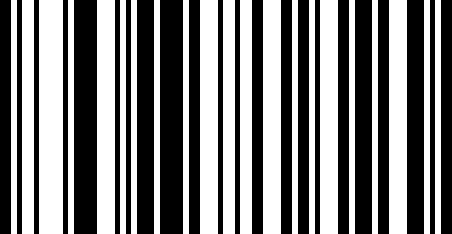 1132F5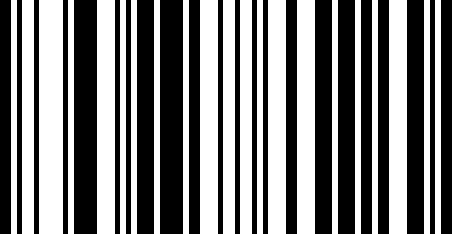 1133F6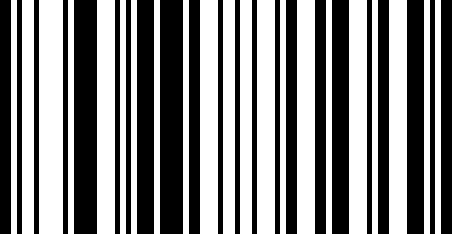 1134F7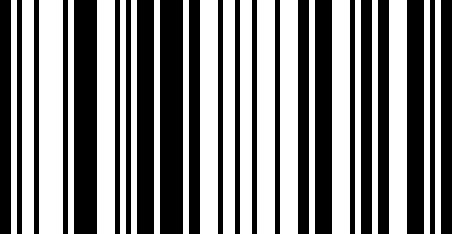 1135F8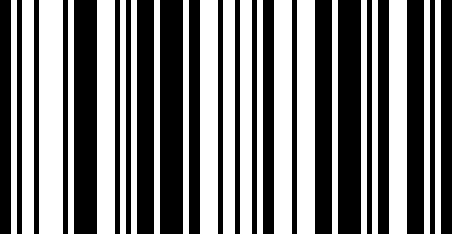 1136F9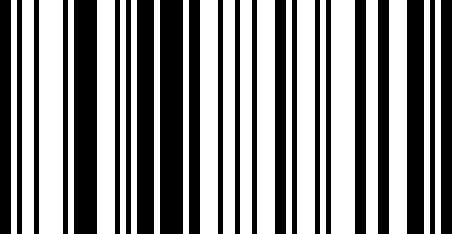 1137F10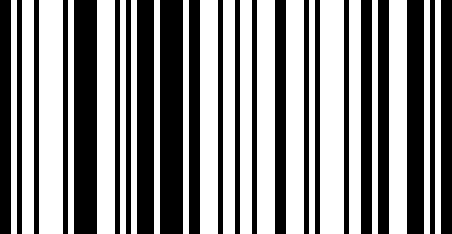 1138F11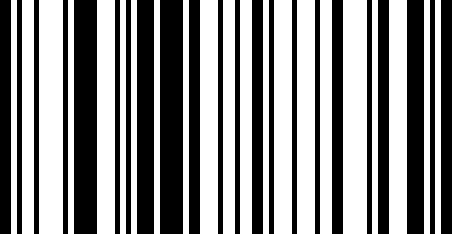 1139F12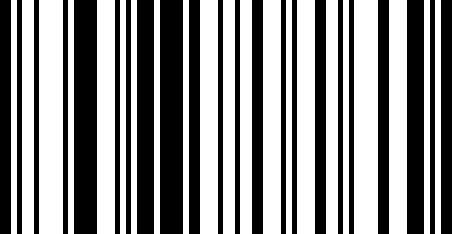 1140INSERT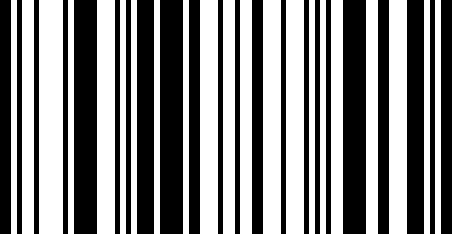 1141HOME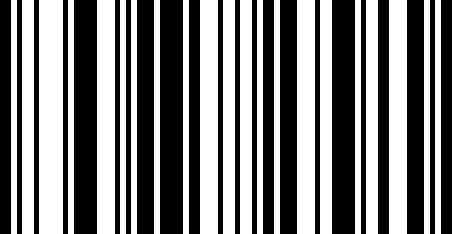 1142Page up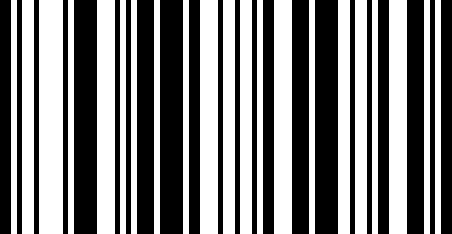 1143Delete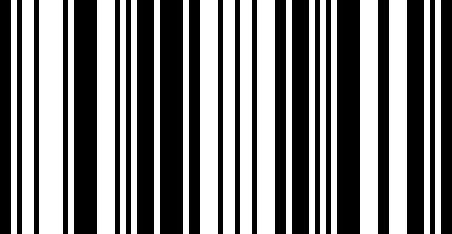 1144END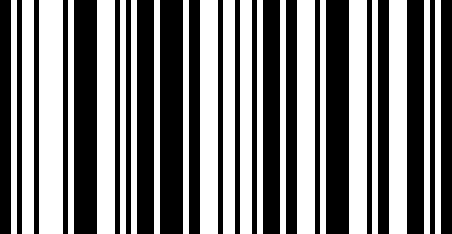 1145Page down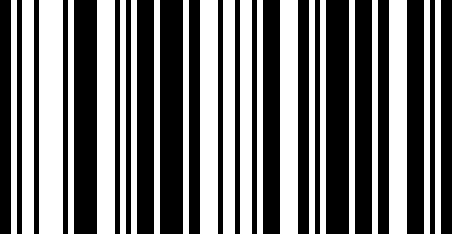 1146Right arrow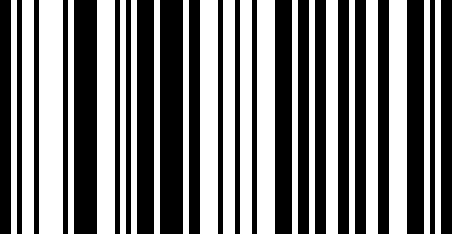 1147Left arrow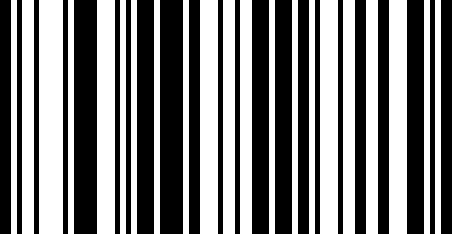 1148Down arrow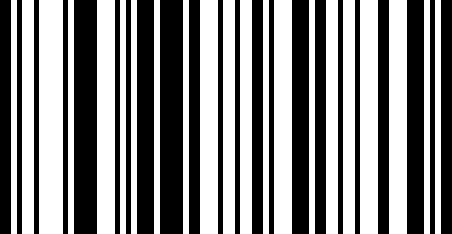 1149Up arrow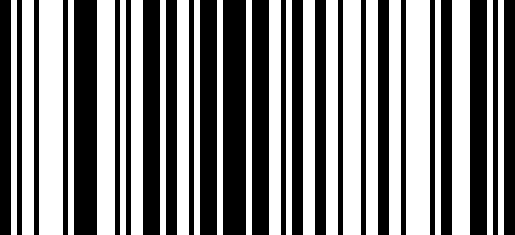 02510Disable Change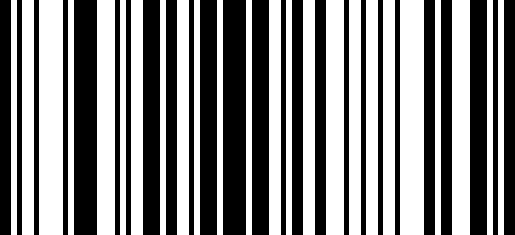 02511All Uppercase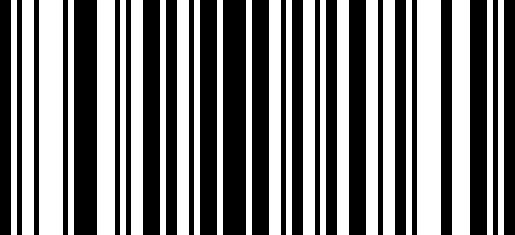 02512All lowcase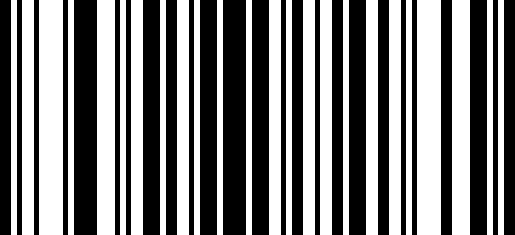 02513Uppercase interchange with Lowcase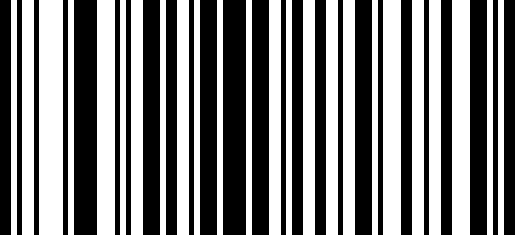 02520Disable long press manageNote:Wireless scanner not support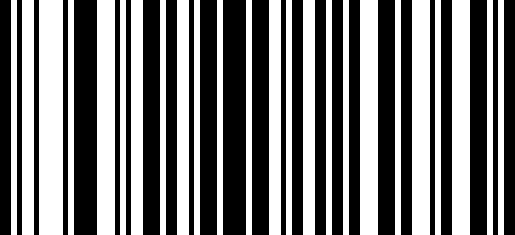 02530Disable scan vibrate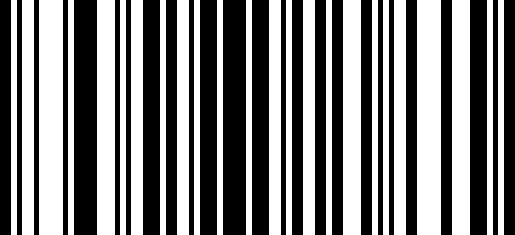 02531Enable scan vibrate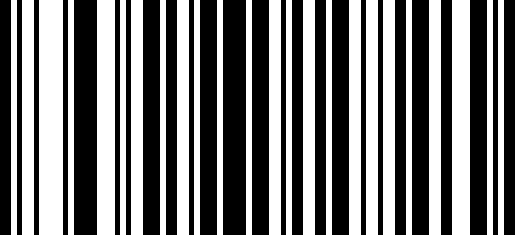 02521Enable long press manageNote:Wireless scanner not supportWireless Scanner Special SettingsWireless Scanner Special SettingsWireless Scanner Special Settings03000Compulsory pairing03010Set scanner address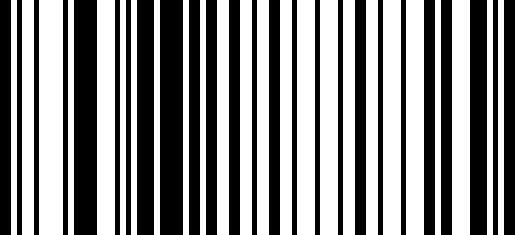 000605Wireless Mode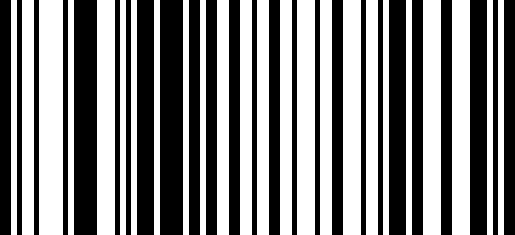 000607Auto data save mode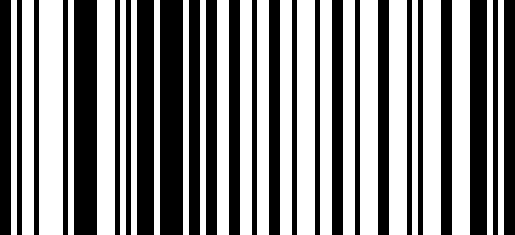 000606Inventory mode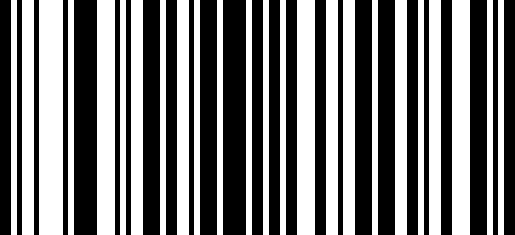 03020Dongle  Add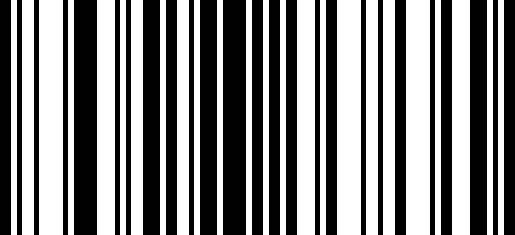 03070Data Clear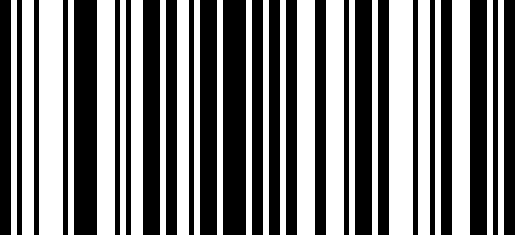 03050Resume data upload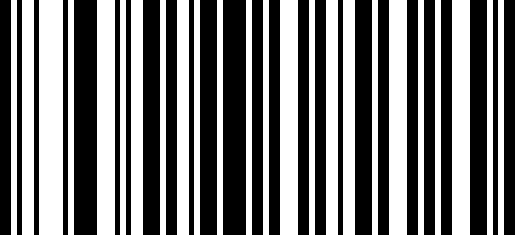 03120Disable beeper when data succeed upload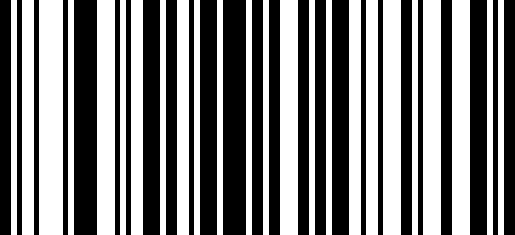 03121Enable beeper when data succeed upload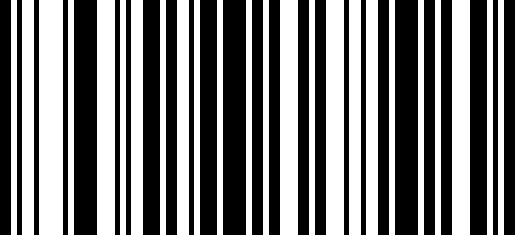 03111Device turn off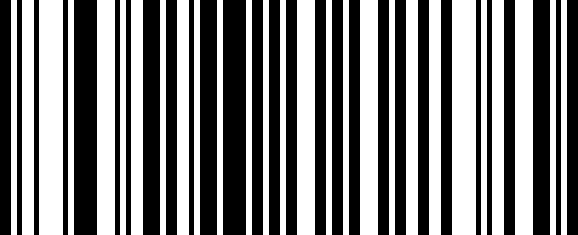 0303000                    Upload all data and clear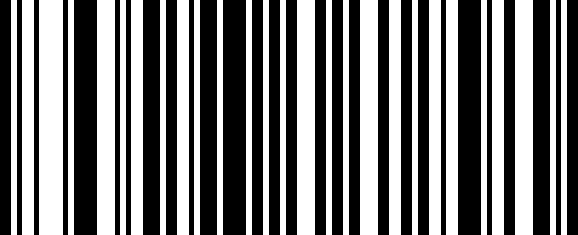 0303001Upload 1 data and clear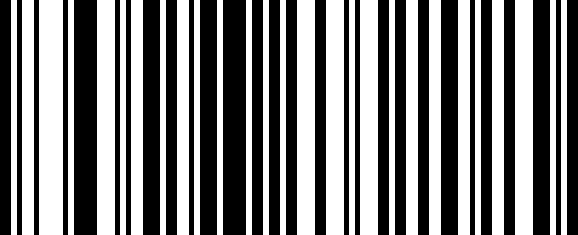 0304000Upload all data and reserve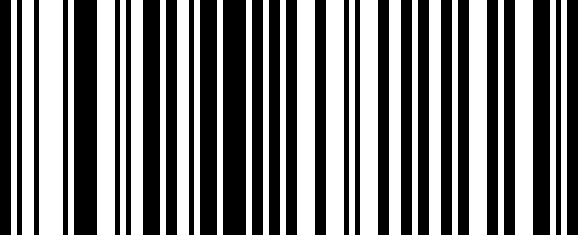 0304001Upload 1 data and reserve03061Display quantity of rest data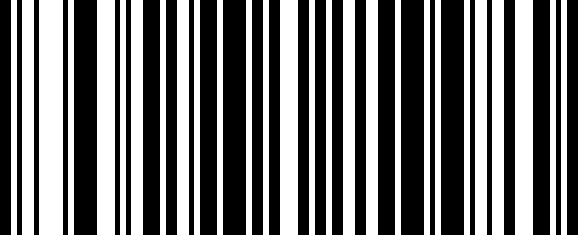 0310060Auto turn off in 60s